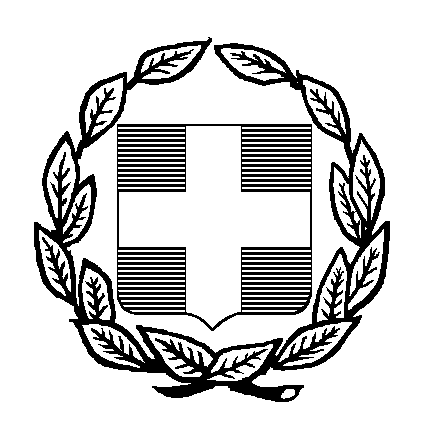 ΥΠΟΥΡΓΕΙΟ ΠΟΛΙΤΙΣΜΟΥ & ΑΘΛΗΤΙΣΜΟΥ			Μαρούσι, 11.7.2017ΓΕΝΙΚΗ ΓΡΑΜΜΑΤΕΙΑ ΑΘΛΗΤΙΣΜΟΥΕΠΙΤΡΟΠΗ ΔΙΟΙΚΗΣΗΣ ΣΧΟΛΗΣ ΠΡΟΠΟΝΗΤΩΝΚΑΛΑΘΟΣΦΑΙΡΙΣΗΣ Γ’ ΚΑΤΗΓΟΡΙΑ ΤΡΙΚΑΛΑ ΑΝΑΚΟΙΝΩΣΗΠροκειμένου για την συμπλήρωση των δικαιολογητικών των ήδη κατατεθειμένων αιτήσεων, η Επιτροπή Διοίκησης της Σχολής Προπονητών Καλαθοσφαίρισης Γ’ Κατηγορίας στα Τρίκαλα ανακοινώνει την παράταση της ημερομηνίας υποβολή των συμπληρωματικών δικαιολογητικών των ενδιαφερομένων έως και 25/08/2017. , Ο Πρόεδρος της ΕπιτροπήςΒασίλειος Κάκκος